§2384.  Regional overdimensional truck permits1.  Authorization.  The Commissioner of Transportation may enter into regional overdimensional truck permit agreements.[PL 1997, c. 776, §43 (AMD).]2.  Purpose.  It is the purpose of this section to:A.  Promote and encourage the fullest and most efficient use of the highway system by making uniform, among member jurisdictions, the administration of overdimensional and overweight permits for nondivisible loads on vehicles in interstate operation;  [PL 1993, c. 683, Pt. A, §2 (NEW); PL 1993, c. 683, Pt. B, §5 (AFF).]B.  Enable participating jurisdictions to act cooperatively in the issuance of overdimensional and overweight permits and in the collection of appropriate fees; and  [PL 1993, c. 683, Pt. A, §2 (NEW); PL 1993, c. 683, Pt. B, §5 (AFF).]C.    [PL 1997, c. 776, §43 (RP).]D.  Establish and maintain consolidated multistate overdimensional and overweight permits based on rules established under the regional agreements.  [PL 1997, c. 776, §43 (NEW).][PL 1997, c. 776, §43 (AMD).]3.  Principles.  The State recognizes that the regional administration of overdimensional and overweight permits for nondivisible loads will promote the more efficient use of the highway system while protecting that system from abuse.  The State further recognizes that these regional agreements will reduce the administrative burdens for both the participating jurisdictions and the permittees by limiting the number of contacts necessary when a motor carrier moves an overdimensional or overweight load interstate.[PL 1997, c. 776, §43 (AMD).]4.  Authorization.  The Commissioner of Transportation may enter into agreements, not in conflict with any other sections of this Title or of Title 23, that further the intent of this section.[PL 1997, c. 776, §43 (AMD).]5.  Fees.  The Secretary of State may collect and distribute fees for other participating jurisdictions and receive fees from those jurisdictions collected on behalf of this State.[PL 1993, c. 683, Pt. A, §2 (NEW); PL 1993, c. 683, Pt. B, §5 (AFF).]6.  Report.  The commissioner shall submit a biennial report to the joint standing committee of the Legislature having jurisdiction over transportation matters in January of even-numbered years.  The report must outline progress in the expansion and the operation of the regional overdimensional and overweight permit agreements.[PL 1997, c. 776, §43 (AMD).]SECTION HISTORYPL 1993, c. 683, §A2 (NEW). PL 1993, c. 683, §B5 (AFF). PL 1997, c. 776, §43 (AMD). The State of Maine claims a copyright in its codified statutes. If you intend to republish this material, we require that you include the following disclaimer in your publication:All copyrights and other rights to statutory text are reserved by the State of Maine. The text included in this publication reflects changes made through the First Regular Session and the First Special Session of the131st Maine Legislature and is current through November 1, 2023
                    . The text is subject to change without notice. It is a version that has not been officially certified by the Secretary of State. Refer to the Maine Revised Statutes Annotated and supplements for certified text.
                The Office of the Revisor of Statutes also requests that you send us one copy of any statutory publication you may produce. Our goal is not to restrict publishing activity, but to keep track of who is publishing what, to identify any needless duplication and to preserve the State's copyright rights.PLEASE NOTE: The Revisor's Office cannot perform research for or provide legal advice or interpretation of Maine law to the public. If you need legal assistance, please contact a qualified attorney.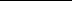 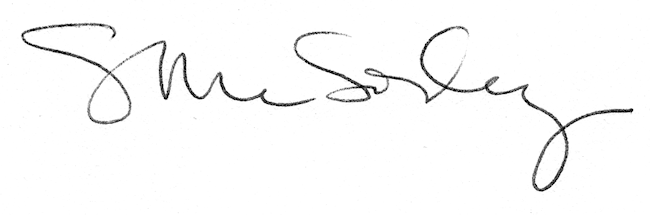 